CÁPSULA DE GUÍA Nº1 Nº2 Nº3 G.C.T.GESTIÓN COMERCIAL Y TRIBUTARIAADMINISTRACIÓN RRHH 3ºCOA 1 Leer y utilizar información contable básica acerca de la marcha de la empresa, incluida información sobre importaciones y/o exportaciones, de acuerdo a las normas internaciones de contabilidad (NIC) y de información financiera (NIIF) y a la legislación tributaria vigente.AE 1 Gestiona la documentación mercantil de las importaciones y/o exportaciones conforme a las disposiciones contables y tributarias vigentes.OBJETIVO DE LA GUÍA: Identificar tipos de contribuyentes e impuestos asociados de acuerdo a la normativa tributaria vigenteI.- TIPOS DE CONTRIBUYENTES:¿Qué tipos de Contribuyente según la Clasificación Tributaria en Chile existen?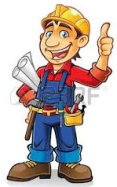 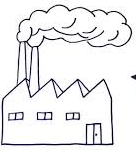 De ejemplos de Contribuyentes de 1ª y 2ª Categoría (profesora registra un ejemplo para cada uno)Defina brevemente los siguientes Conceptos:Contribuyente 1ª Categoría: Las Empresas                                                                      Contribuyente 2ª Categoría: L@s Trabajadores¿En que influye ser de Primera o Segunda Categoría? O ¿En qué se diferencian?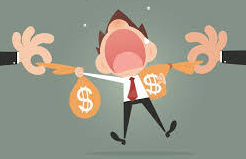 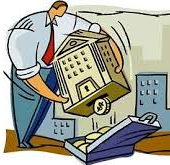                                             Los tipos de impuestos que se pagan¿En qué se diferencia los Contribuyentes de 1ª y 2ª Categoría EN RELACIÓN A SUS INGRESOS?1ª Categoría: Obtienen sus Ingresos desde CAPITALES2ª Categoría: Obtienen sus Ingresos desde SU TRABAJOII.- DEL SISTEMA TRIBUTARIO CHILENO:¿Cómo deben ser los Impuestos según La Constitución Política de 1980?Los impuestos deben ser equitativos, y su aplicación debe ser conforme a la ley¿Dónde ingresan los tributos que se recauden del Sistema Tributario Chilena? Ingresan al patrimonio de la Nación, al estado      Y ¿Cuál es su fin? Entregar beneficio a las personas: Bono por hijo, canasta de mercadería, sueldos a la Fuerza Armada, mantención hospitales públicos, entre otros¿Cómo se fijan los Impuestos en Chile? Y ¿De quién es la iniciativa?Los impuestos solo pueden fijarse por ley de iniciativa exclusiva del Presidente de la República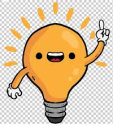 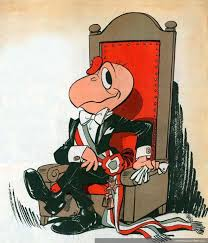 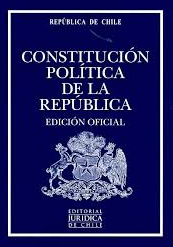 III.- DE ORGANISMOS PÚBLICOS DEL SISTEMA TRIBUTARIO¿Cuáles son los organismos administrativos relacionados con materias tributarias que existen en nuestro país?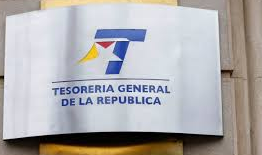 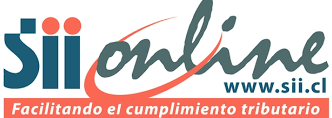 ¿Cuál es la función del Servicios Impuestos Internos?SII: Fiscaliza todos los impuestos internos de Chile todos paguen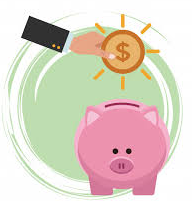 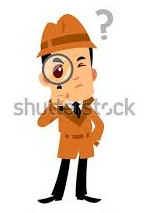 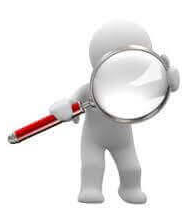 ¿Cuál es la función de la Tesorería General de la República?TGR: Es encargado de recaudar, custodiar y distribuir los fondos y valores fiscales, y en general, los de todos los servicios públicos., los cheques deben ser extendidos a la Tesorería General de la Republica de Chile, cuando se paga los impuestos¿Cuál es la diferencia entre el S.I.I. y la Tesorería?                                               El SII determina cuanto y la Tesorería lo recolectaIII.- DEL RÉGIMEN TRIBUTARIO DE LA RENTA  PERSONAS JURÍDICAS – PERSONAS NATURAL13.- ¿Cuál es la diferencia entre las personas Naturales y Jurídicas?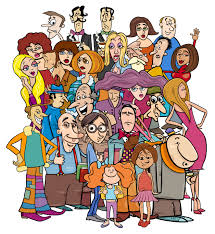 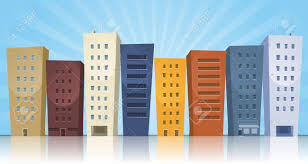 Especie humana y la otra Persona ficticia  Los tipos de impuestos que paganDefina brevemente los siguientes Conceptos:Persona Natural: Persona Jurídica:¿Cuáles son los dos impuestos que gravan a las personas naturales?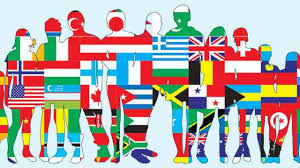 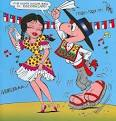 ¿Cómo se llama el impuesto que grava las rentas de las siguientes Personas Naturales?Chilena:Extranjeras:IV.- DE LOS IMPUESTOS EN CHILE¿Nombra los tres grupos de Impuestos que existen según la Tributación Chilena?¿Cuál es la diferencia entre el Impuesto Directo con el Indirecto? o ¿Qué Gravan? (Imponer el pago de un tributo)Nombra que gravan los siguientes Impuestos:Directo: Indirecto: Otros Impuestos: 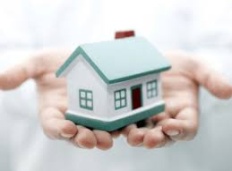 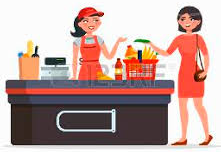 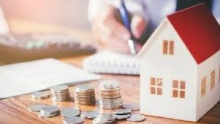 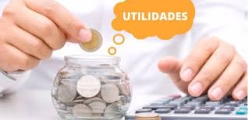 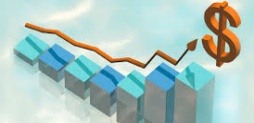 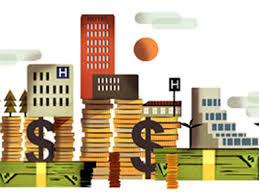 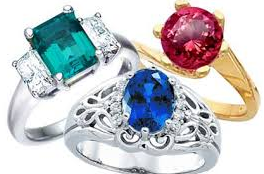 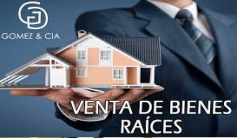 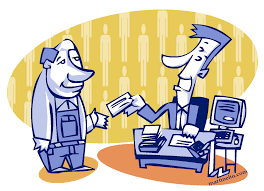 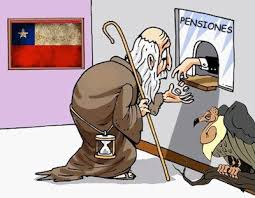 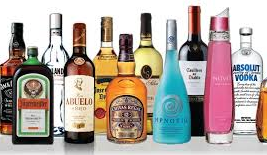 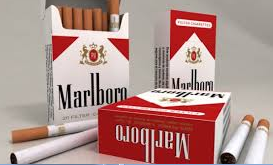 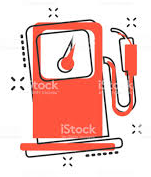 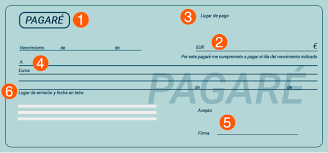 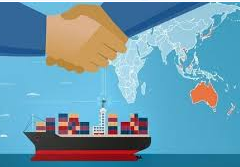 Menciona los Impuestos que gravan las siguientes situaciones:Registren V.- DEL GLOSARIO TÉCNICODefina los siguientes conceptos:Gravar: Afecta a un impuestoTributo: ImpuestoLey: Normas obligatoriasDevengadas: Recibir un derecho u obligación aunque no ha sido entregadoBienes: Propiedades o riquezas de una personaRenta: IngresosRenta de Capital: Beneficio o ganancia que proceda de los bienes que dispone una personaQUIZVERIFIQUEMOS QUE HEMOS APRENDIDODE TIPOS DE IMPUESTOSI.- Encierra en un círculo la alternativa correctaContribuyentes 1ª CategoríaContribuyentes 1ª CategoríaContribuyentes 2ª CategoríaContribuyentes 2ª Categoría1.-Empresas Comerciales Falabella1.-Abogado2.- Jumbo2.-Junior3.- Soprole3.-Auxiliar aseo4.-MGV4.-Profesor5.-Negocio de la esquina5.-Administrador RRHHEl patrimonio del contribuyenteLa utilización del patrimonioA los Bienes RaícesImpuesto a la Renta de Primera CategoríaImpuesto Único de Segunda Categoría que afecta a los Sueldos, Salarios y PensionesImpuesto Global ComplementarioImpuesto AdicionalImpuesto a las Ventas y Servicios (IVA)Impuesto a los Productos SuntuariosImpuesto a las Bebidas Alcohólicas, Analcohólicas y Productos SimilaresImpuesto a los TabacosImpuestos a los CombustiblesImpuesto a los Actos Jurídicos (de Timbres y Estampillas)Impuesto al Comercio ExteriorImpuesto TerritorialNombre del ImpuestoSituación afecta a TributoImpuesto a los Actos Jurídicos (de Timbres y Estampillas)A los documentos o actos que dan cuenta de una operación de crédito de dineroImpuesto Global ComplementarioEs un impuesto personal, global, progresivo y complementario que se determina y paga una vez al año por las personas naturales con domicilio o residencia en Chile sobre las rentas imponibles determinadas conforme a las normas de la primera y segunda categoría,Impuesto a los Productos SuntuariosA las joyas y piedras preciosas; pieles finasImpuesto a la Renta de Primera CategoríaA las rentas provenientes del capital, entre otras, por las empresas comerciales, industriales, mineras, serviciosImpuesto a las Ventas y Servicios (IVA)A las ventas de bienes y prestaciones de serviciosImpuesto TerritorialSobre los avalúos de las propiedadesImpuesto a los TabacosA los cigarrosImpuesto Único de Segunda Categoría que afecta a los Sueldos, Salarios y PensionesA las rentas del trabajo dependiente1.- Los Contribuyentes se Clasifican en:a.- Natural y Jurídicab.- Primera y Segundac.- Dependiente E independiented.- Agrícola y No agrícola2.- Usted como estudiante es una persona:a.- Naturalb.- Jurídicac.- 1ª Categoríad.- 2ª Categoría3.- Las Empresas Comerciales se Clasifican como Contribuyente:a.- Naturalb.- 1ª Categoríac.- 2ª Categoríad.- Dependiente 4.- Es un INGRESOS percibido por un Contribuyente de 2ª Categoría:a.- De la explotación de riquezas del marb.- Sociedades de inversiónc.- Colegiosd.- Pensiones5.- Los contribuyentes que posean o exploten bienes raíces agrícolas obteniendo de este modo renta de capitales, quedan afecto a un impuesto:a.- Único de Segunda Categoríab.- De Primera Categoríac.- Al valor agregadod.- Progresivo6.- Una diferencia entre Contribuyente de 1ª y 2ª Categoría es:a.- Tributación que se tieneb.- Los impuestos que se paganc.- Sus rentasd.- Todas son correctas7.- Los extranjeros quedan afecto al Impuestoa.- Global Complementariob.- Adicionalc.- Suntuariosd.- A la Renta8.- Colegio María Griselda Valles es un ejemplo:a.- 1ª Categoríab.- 2ª Categoríac.- Naturald.- Ninguna de las Anteriores  9.- Los impuestos que gravan el patrimonio del contribuyente es:a.- Directob.- Indirectoc.- Otros Impuestosd.- Territorial10.- Las personas jurídicas gravan sus rentas de capital con el Impuestoa.- De Primera Categoría.b.- Adicionalc.- Único de 2ª Categoríad.- Ninguna de la Anteriores11.- Es una diferencia entre Persona Natural y Jurídica:a.- Rentas Nacionales - Extranjerasb.- Renta de Capital – 1ª Categoríac.- Ficticia – Especie humanad.- Global Complementario – Adicional   12.- El Impuesto a las Ventas y Servicios (IVA) es:a.- Directob.- Indirectoc.- Oros Impuestosd.- Global Complementario13.- El impuesto que grava las rentas de capital, es el impuesto:a.- Global Complementariob.- Suntuariosc.- A la Renta 1ª Categoríad.- Único de Segunda Categoría14.- El Impuesto que grava a los Bienes Raíces es el:a.- Suntuariosb.- Territorialc.- Adicionald.- Global Complementario15.- El Concepto GRAVAR significa:a.- Contribuyenteb.- Copiarc.- El pago de un tributod.- Tributación de rentas16.- El Concepto TRIBUTO significa:a.- Contraer derechos a recibirb.- Rebaja de pagos de arancelesc.- Actividad económicad.- Dinero que se debe pagar